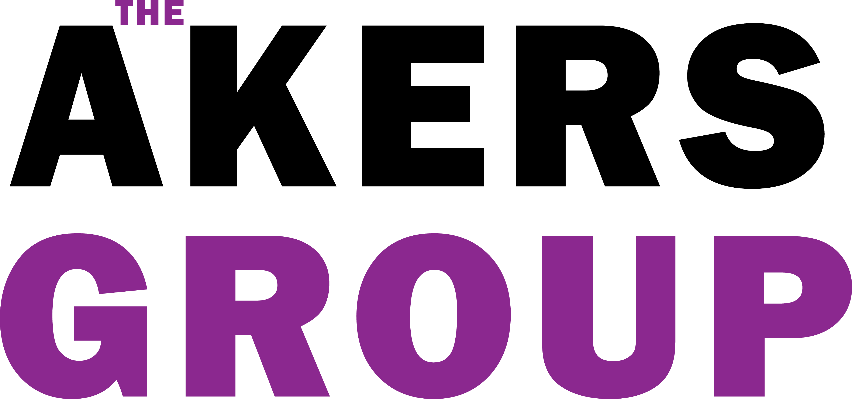 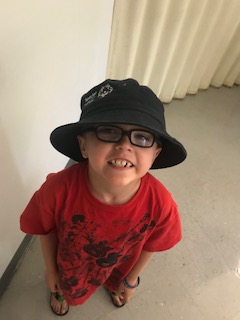 T.A.G. Summer Camp 2019When:  June 3rd – July 19th Where:  The Rise Learning Center 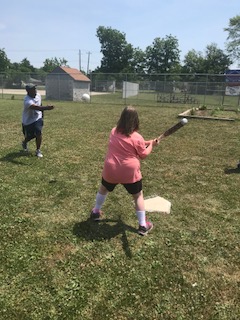 5391 Shelby St Indianapolis, In 46227Door 4Information:  WWW.theakersgroup.com	         Chris Akers 317-614-1791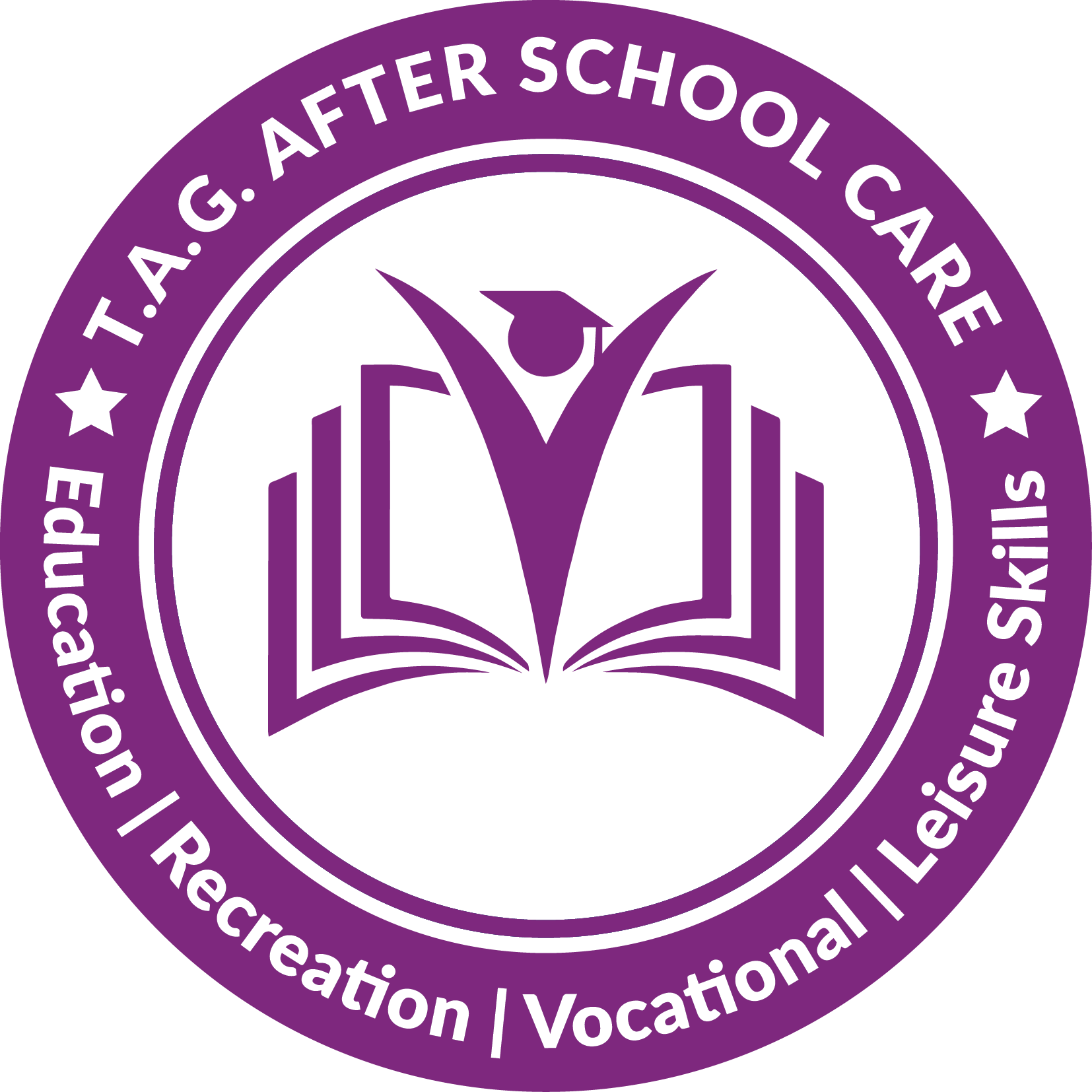 